SAN JUAN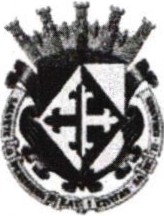 de los  LAGOSAlc•ldi•2018 - 1011    -,DESARROLLO RURAL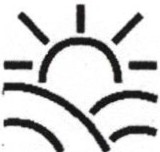 19 de abril de 2021San Juan de Los lagos, JaliscoLic. Alma Rosa Sánchez Delgado Directora  de Unidad de Trasparecía  . En San Juan de los lagos, Jalisco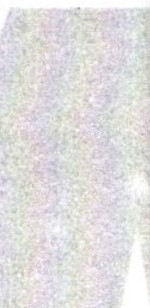 Por medio de la presente hago de su conocimiento las cancelaciones de las reuniones del consejo de desarrollo rural por la pandemia COVID-19, donde se abarca las comisiones de desarrollo rural, caminos rurales y rastro municipal, dichas cancelaciones abarcan de los meses de marzo, abril, mayo, jun io, julio, noviembre y diciembre  del 2020, y del mes de enero del 2021.Sin más quedo de usted para cua lquier aclaración.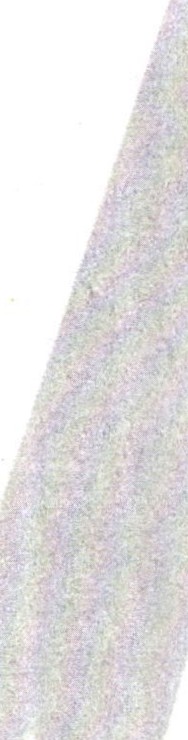 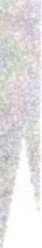 ::CS/ d{Q [?Ct J,ilctC.ISIDRO PADILLA GUTIERREZREGIDOR• 01 (395) 785 00 01Simón Hernández 1, Centro, 47000San Juan de los Lagos,jal.www .sanjuandeloslagos .gob .mx ·	O @) AlcaldiaSJL